ООО ТД «ЭлектроМир»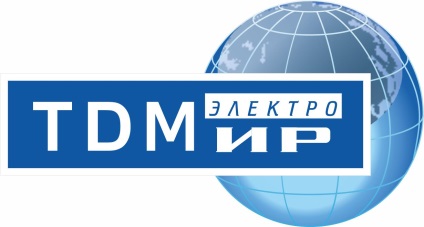 Тел/факс (812) 603-42-71e-mail: sale@tdemir.ru, www.tdemir.ruЮридический адрес: 197349, Санкт-Петербург, проезд Макулатурный, дом 3 , литер ВФактический адрес: 197349, Санкт-Петербург, проезд Макулатурный, дом 3 , литер ВИНН 7806419625КПП 781401001ОГРН 1097847299978ОКВЭД 46.9ОКПО 62976898р/с 40702810994760000056в Северо-Западный Ф-Л ПАО «РОСБАНК»г. Санкт-Петербургк/с 30101810100000000778БИК 044030778Управляющий ИП		Щепин Дмитрий Петрович